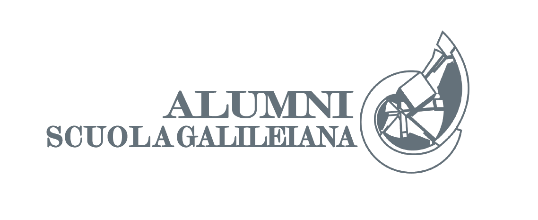 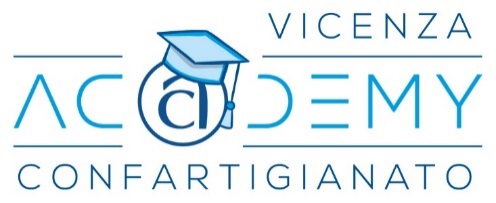 Profilo docenteIscritto al Corso di Laurea Magistrale in Physics presso l’Università degli Studi di Padova, dove ha conseguito nel 2018 la Laurea Triennale in Fisica (110L, titolo tesi: «Condizione di quantizzazione di Dirac per oggetti carichi estesi»), è studente della Scuola Galileiana di Studi Superiori.Ha tenuto laboratori di approfondimento di algebra al liceo «R. Corso» di Correggio (RE) e ha svolto attività di tutoraggio al Dipartimento di Fisica e Astronomia dell’Università di Padova. Collabora con l’Associazione Alumni come docente all’interno del progetto “Fare ricerca, mai così facile”.AbstractIn questo laboratorio faremo i primi passi nell'elettromagnetismo, un mondo ricco di fenomeni tanto invisibili e sorprendenti da sembrare magia.Nel primo incontro esamineremo le proprietà delle calamite, introdurremo il concetto di campo magnetico e proveremo ad osservarlo. Nel secondo incontro studieremo invece come si crea un campo magnetico, affrontando i concetti di magnetizzazione e di elettromagnetismo.Attività praticheOgni concetto teorico verrà reso concreto e tangibile attraverso esperienze concrete, come ad esempio: visualizzazione del campo magnetico di alcuni magneti attraverso la limatura di ferro sparsa sulla lastra di plexiglass; visualizzazione del fenomeno del «galleggiamento» dei magneti uno sopra l’altro; magnetizzazione di oggetti metallici con l'utilizzo di magneti e correnti elettriche.PrerequisitiNessunoDurata del laboratorio2 hLocationPresso le scuole richiedentiNr laboratori attivabili2TargetScuola secondaria di I grado (II o III anno)